Vickie's Homemade CrackersThese homemade crackers are so good served with cheese balls, spreads, salads and soups. For a special touch, instead of cutting these into strips, use a cookie cutter to cut the tortilla into festive shapes before brushing with butter.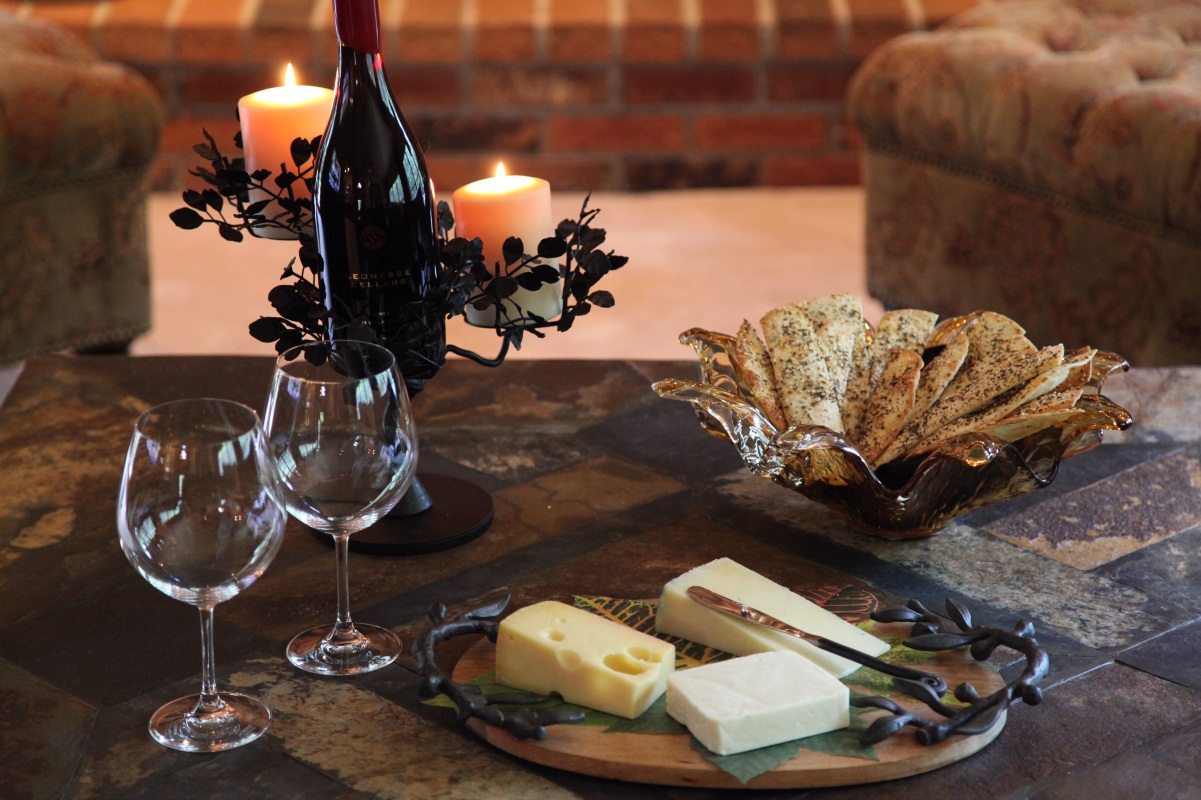 Grate the parmesan cheese.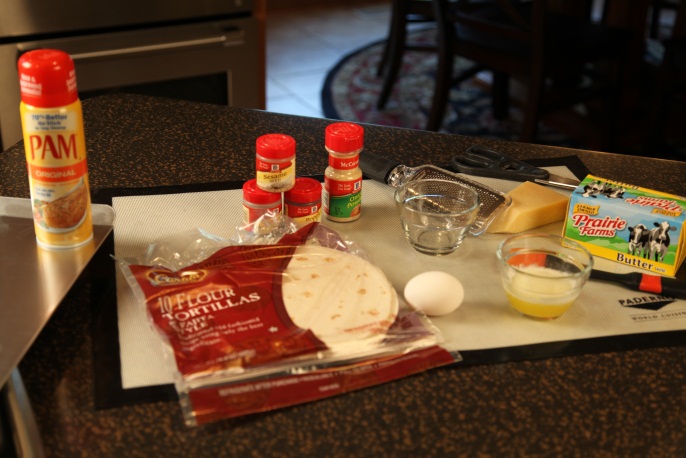 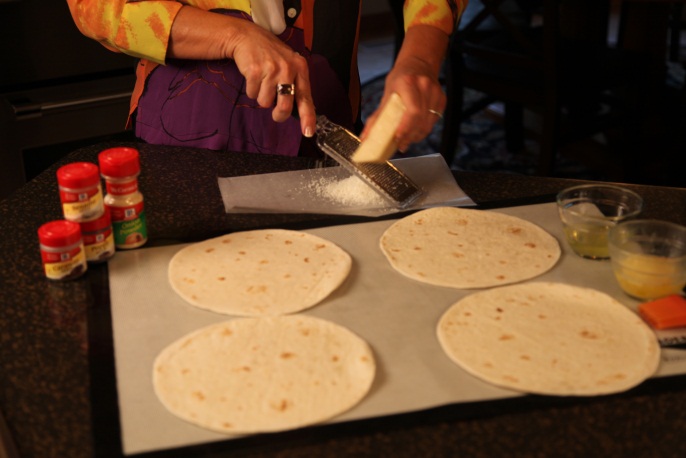 Brush butter lightly over one side of each tortilla; sprinkle evenly with cheese and press down lightly.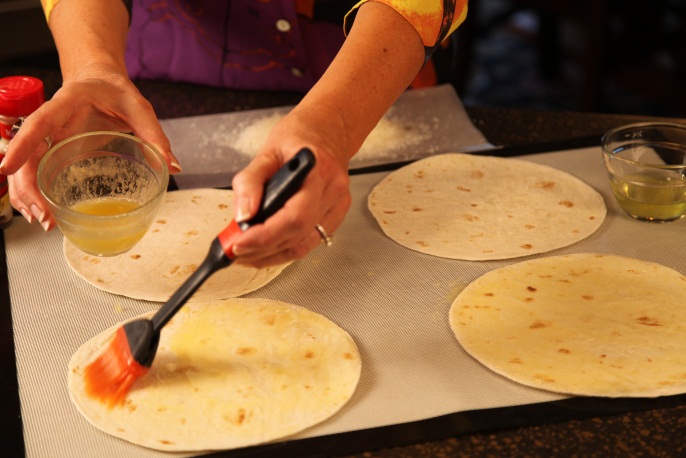 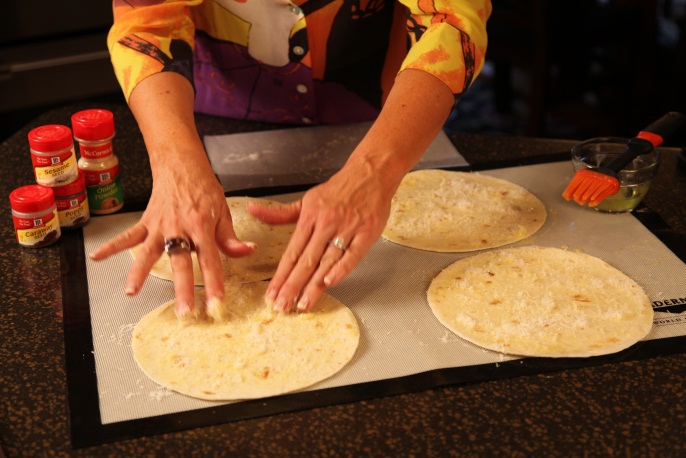 Carefully turn tortillas over. Brush other side with egg white and sprinkle with desired seeds and seasonings.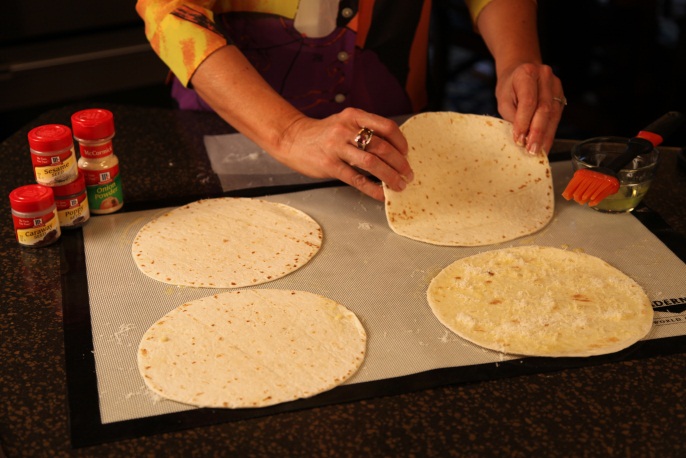 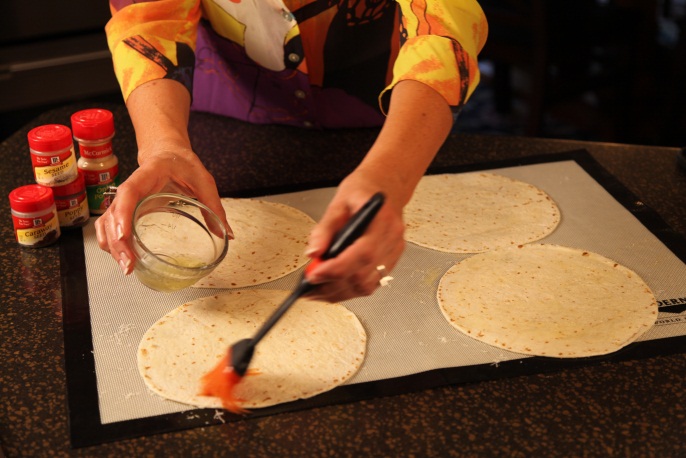 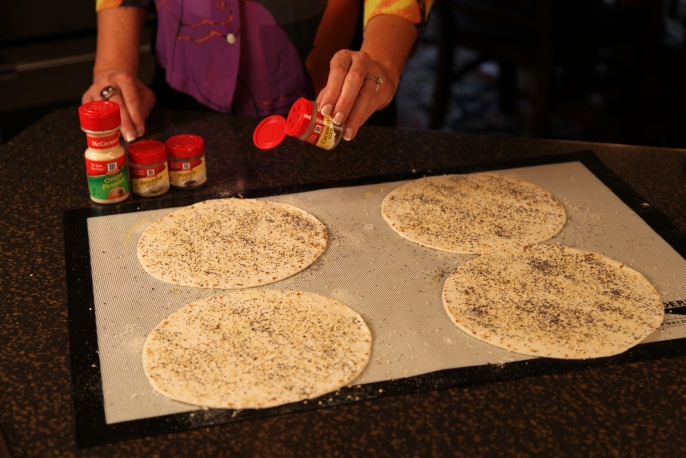 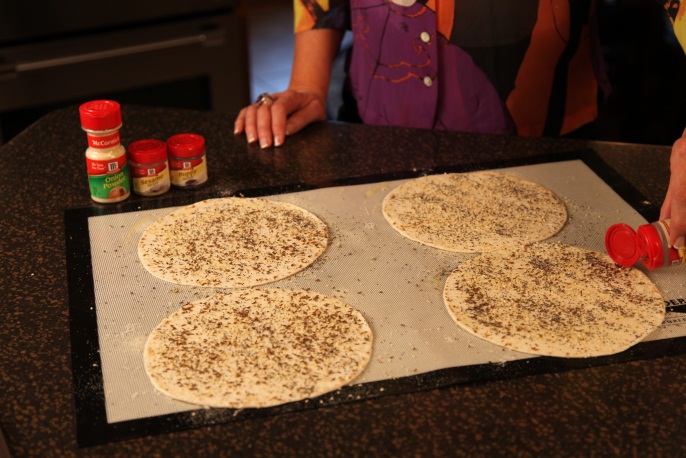 Cut each tortilla into 4 strips with kitchen scissors. Place strips cheese-side down on a bakingsheet sprayed with non-stick vegetable spray. Note:  For best results, use a shiny baking sheet –not a dark baking sheet.  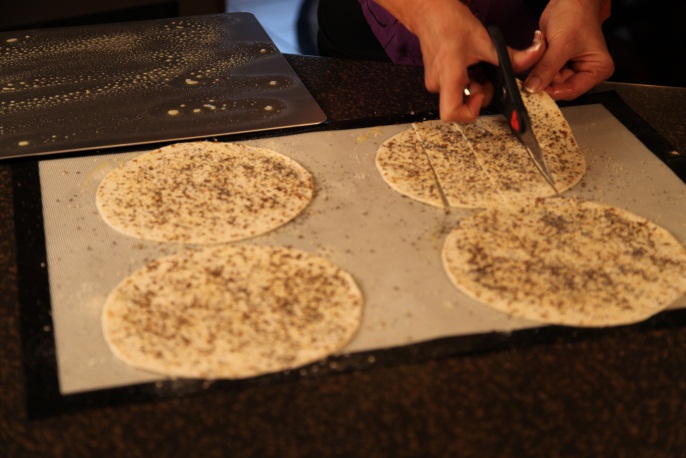 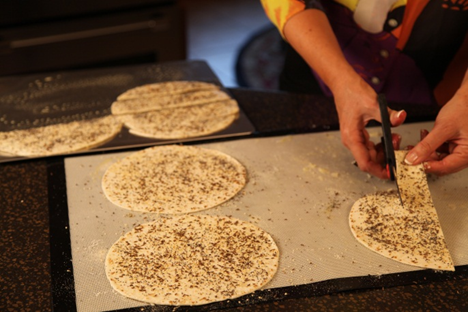 Bake at 400° on middle rack of oven for 8 to 9 minutes, until crisp and golden. Watch carefully because these will burn easily.Cool 10 minutes on a wire rack. Makes 16 cracker strips.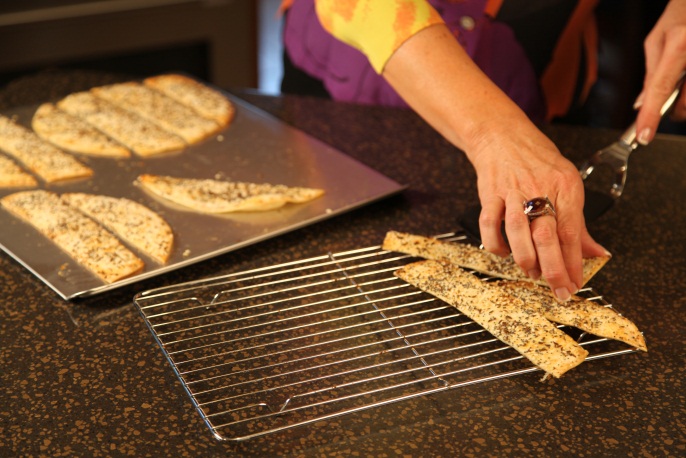 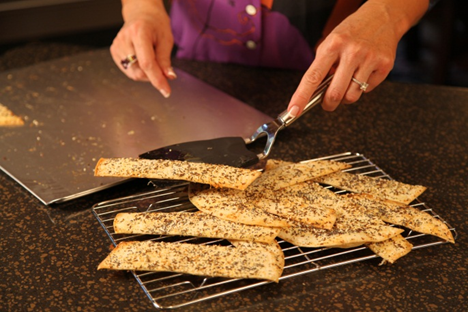 Let’s make life special by sharing great food with our family and friends!  Enjoy!